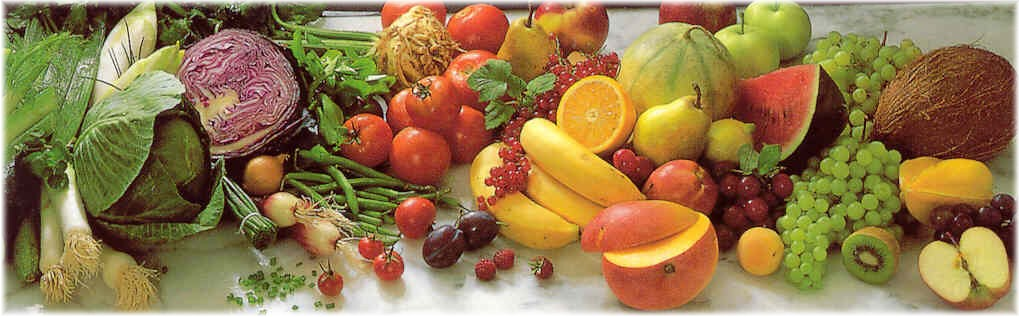 Jídelní lístek 15.3.2021 – 21.3.2021Pondělí 15.3.2021		Polévka: Haše (1,7,9,10)Vepřové na houbách, houskový knedlík (1,3,7,9,10)Rizoto s masem a zeleninou, obloha (1,7,9,10)Úterý 16.3.2021		Polévka: Frankfurtská (1,7,9,10)Vinná klobása, brambory (1,3,7,9,10)Čočka, vařené vejce, okurka (1,7,9,10)Středa 17.3.2021		Polévka: Slepičí (1,3,7,9,10)Pečený králík, bramborový knedlík, červené zelí (1,3,7,9,10)Vepřové na paprice, těstoviny (1,3,7,9,10)Čtvrtek 18.3.2021 		Polévka: Uzená s rýží (1,7,9,10)Pašerácké žebírko, brambor (1,7,9,10)Dušená játra, rýže (1,7,9,10)Pátek 19.3.2021		Polévka: S játrovou rýží (1,3,7,9,10)Žemlovka (1,3,7,9,10)Moravský vrabec, houskový knedlík, zelí (1,3,7,9,10)Sobota 20.3.2021		Polévka: Kmínová s vejcem (1,3,7,9,10)Karbanátek, bramborová kaše, obloha (1,3,7,9,10)Neděle 21.3.2021		Polévka: Hovězí vývar s nudlemi (1,3,7,9,10)1) Vepřový guláš, houskový knedlík (1,3,7,9,10)